Bollington St. John’s Church of EnglandPrimary School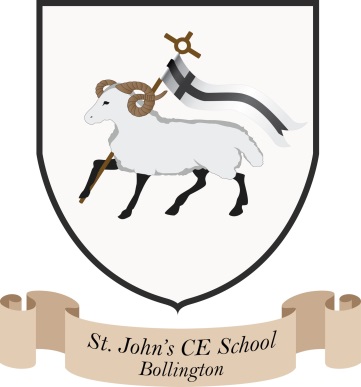 Where talent growsHead Teacher: Mrs M. WalkerHead of Teaching, Learning and Assessment: Mrs E. Watson “Whatever you do, work at it with all your heart, as working for the Lord” Colossians 3:23Recruitment PolicyPURPOSEThe purpose of this document is to set out Bollington St John’s policy in relation to the recruitment and selection of all staff.AIMSTo ensure excellent service delivery, through recruiting the best possible staff to all postsTo ensure that the school adopts recruitment and selection procedures and other Human Resource management processes that help to deter, reject or identify people who might abuse children or are otherwise unsuitable to work with them To comply with relevant legislationTo promote equality of opportunity to all candidates and potential candidate and to foster good relations between and within different groups of the community PRINCIPLESOur policy is founded on the following principles:To have a fair recruitment process which is underpinned by the values of the schoolTo be committed to ensuring fair, inclusive and transparent processes in recruitment and selection, and to making objective recruitment decisionsThe school will endeavor at all times to recruit the person who is most suited to the job, ensuring appointments are based on individual merit and abilities, and potential to fulfill the role effectively, as measured against the criteria for the job. Qualifications, experience and skills will be assessed at the level that is required to carry out the job competentlyTo have a consistent, non-judgmental and transparent approach to ensuring appropriate pre-recruitment checks are carried out and that these are used to inform the recruitment decisionManagers involved in appointing staff will have appropriate skills and experience for the task.  At least one member of the recruitment panel will have successfully completed Safer Recruitment TrainingTHE SELECTION PROCESSAll vacancies will require an interview of shortlisted candidates and all candidates will be considered on their ability to do the job at all stages.  The interview process must be impartial and related solely to the requirements of the job.  Interview questions must be relevant to the requirements and circumstances of the job and not of a discriminatory nature. Applications and interviews will contain specific comments or questions regarding safeguarding. Candidates will always be required:To explain satisfactorily any gaps in employments or any anomalies or discrepancies in the information available to the school.To declare any information that is likely to appear on a DBS disclosureTo demonstrate their capacity to safeguard and protect the welfare of children and young peopleTo confirm their identity and through official documents.DISCLOSURE AND BARRING SERVICE CHECKSThe school will comply with the requirements of the Disclosure and Barring Service (DBS) code of practice and any associated guidance.Where a post involves the requirement for the post holder to undergo a Disclosure and Barring Service check and barred list information, the applicant will always be informed of this requirement beforehand.  The school will be responsible for ensuring the check is carried out and the results are satisfactory.  Where a check reveals conviction or non-conviction information, the recruiting manager will make an assessment as to the suitability of the preferred candidate to the post applied for, taking into consideration the potential impact of the information obtained.  If the result of the check is not deemed satisfactory, any conditional offer of appointment will be withdrawn following discussion with the individual.  If the check reveals the person is barred from working in regulated activity, any conditional job offer will be withdrawn, and details in relation to the application referred to the DBS.The Headteacher is the designated person who is responsible for the Single Central Record and all employment checks are confirmed and recorded on this.EMPLOYING EX-OFFENDERSThe school will not automatically refuse to employ a particular individual just because he/she has a criminal conviction. The school will explore each case on its own merits.REFERENCESWhere possible, references will be taken up before the interview stage so that any discrepancies can be explored with the candidate during interview.  References will be requested directly from the referee.  A referee or testimonial provided by the candidate will not be accepted.Referees should be asked for information about:The candidate’s suitability for working with children and young peopleAny disciplinary warnings (including time-expired warnings) that relate to the safeguarding of childrenThe candidate’s suitability for this postPREVENTING ILLEGAL WORKINGIt is the school’s responsibility for ensuring appropriate checks are made to reasonably ensure the identity of a potential recruit, and to reasonably ensure their eligibility to work in the UK.  RESPONSIBILITY FOR RECRUITMENTFor the recruitment and selection of a Head Teacher or Deputy Head Teacher, the governing body must appoint a selection panel consisting of at least three of its members.  The appointment of the panel for selecting a Head Teacher or a Deputy Head Teacher cannot be delegated by the governing body.For the recruitment of teaching and support staff excluding the post of Head Teacher or Deputy Head, the governing body can delegate the recruitment and selection activities to the Head Teacher and one or more of the governors.EQUALITYSt John’s Primary School will ensure that, when implementing the Recruitment Policy, no employee will be disadvantaged on the basis of their gender or transgender, marital status or civil partnership, racial group, religion or belief, sexual orientation, age, disability, pregnancy or maternity.  REVIEWThe policy will be reviewed in the light of operating experience and/or changes in legislation.Date: November 2023